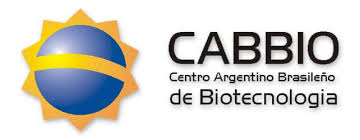 Detalles y Programa de curso CABBIO a dictarse en 2020 en UruguayNombre curso: VI Escuela Regional de Microbiología: Microbiomas, lo que las bacterias tienen para decirIdentificación CABBIO: UY14Coordinadoras: Dra. Claudia Piccini - Dra. Claudia Etchebehere
cpiccini@iibce.edu.uy - cetchebehere@iibce.edu.uyFecha: 16 al 27 de noviembre de 2020Carga horaria: 80 horasFormato del curso: semipresencial
presencial para alumnos uruguayos (Montevideo) 
mediante plataforma para alumnos de otros paísesInstitución: IIBCE - Instituto de Investigaciones Biológicas Clemente Estable.

Profesores invitados CABBIO: 
Leonardo Erijman (AR) - erijman@dna.uba.ar; erijman@gmail.comPablo Hardoim (BR) - phardoim@bioqmed.ufrj.br
La nómina de profesores está integrada además por investigadores reconocidos, tanto de Uruguay como de otros países del resto de Latinoamérica.
Los profesores invitados CABBIO participaran mediante plataforma. Requisitos: Estudiantes de posgrado con antecedentes previos en disciplinas relacionadas a latemática del curso.  Se considerará especialmente la afinidad de las temáticas de los proyectos de investigación de los estudiantes con la Escuela de Microbiología.Objetivos: La Escuela Regional de Microbiología es un evento de formación de posgrado en distintos temas microbiológicos que se realiza desde hace ya diez años. El objetivo principal es generar una instancia de encuentro entre investigadores yestudiantes de diversos países en un ambiente que favorezca el intercambio de ideas y experiencias. Para ello, hemos invitado a una serie de especialistas en distintos tópicos relacionados con el estudio de las comunidades microbianas y su rol en el funcionamiento de los ecosistemas y de los organismos.En particular, en la VI Escuela nuestro objetivo es acercar a los estudiantes conocimiento teórico y práctico sobre la relevancia de los microbiomas en la salud de distintos ambientes a través de la aplicación de las últimas aproximaciones desarrolladas en el campo de las tecnologías denominadas “ómicas”. El concepto de microbioma se aplicará en un contexto amplio que incluye tanto a los microbiomas relacionados con organismos (plantas, animales) como a los presentes en distintos ambientes (océano, agua dulce, suelo, etc.).Esperamos con esta edición contribuir a la formación de jóvenes investigadores, no solo a través de la adquisición de nuevo conocimiento sino también fomentando su capacidad de abordar distintos aspectos de los microbiomas y de realizarse nuevas preguntas en el marco de sus propios trabajos. Asimismo, y tal como ha ocurrido en versiones anteriores, se estimulará la formación de redes académicas entre los propios estudiantes y con los profesores invitados, abriéndose así posibilidades de intercambio académico entre los distintos países y potenciando la investigación de calidad en Latinoamérica.Programa: 
La VI Escuela Regional de Microbiología tendrá una duración de 10 días laborables con un régimen intensivo (8 horas de trabajo por día), durante los cuales se atenderán los avances más recientes en el conocimiento acerca del papel de las comunidades microbianas en modelar y contribuir a la salud de distintos ambientes, incluyendo ambientes naturales a industriales, insectos, mamíferos y plantas.Consistirá en sesiones teóricas en las que se dictarán charlas por parte de especialistas, tanto locales como internacionales (ver programa preliminar), las que serán complementadas con foros de discusión de trabajos científicos para ejemplificar las nuevas aproximaciones. Además, se prevén instancias de trabajo práctico que incluyen tareas de laboratorio y análisis de comunidades microbianas mediante herramientas bioinformáticas y estadísticas. Dichas instancias comenzarán con el planteo de preguntas concretas y el desarrollo de hipótesis de trabajo por parte de los estudiantes, en el marco de un tema de trabajo que se les asignará y que estará relacionado a microbiomas de distintos orígenes.Asimismo, con el fin de promover la comunicación e interacción entre los estudiantes y los profesores invitados habrá una sesión de posters en la que los asistentes deberán presentar sus investigaciones e identificar cómo la integración de los conocimientos adquiridos en la escuela contribuirá a comprender mejor el problema científico que abordan en sus tesis de posgrado. La Escuela estará enfocada en distintas aproximaciones para estudiar el rol de los microbiomas en ambientes diversos. Las clases teóricas cubrirán una serie de recientes avances del conocimiento sobre la relevancia de las comunidades microbianas en el mantenimiento de la salud humana, animal, vegetal y ecosistémica. Por ejemplo, se abordará la relevancia de la microbiota intestinal en la salud de abejas melíferas, su evolución y función durante el desarrollo intestinal de los rumiantes, la relación entre la microbiota intestinal y el cerebro en humanos, su asociación con plantas para el diseño de agroecosistemas resilientes, la importancia de las funciones microbianas en el funcionamiento de los océanos y lagos, así como en ecosistemas artificiales.En el marco del trabajo práctico, el entrenamiento en herramientas informáticas (se empleará el software R) y bioinformáticas dará a los estudiantes la oportunidad de explorar las herramientas disponibles para analizar microbiomas con un fuerte énfasis en la interpretación y análisis de los datos. Las sesiones de laboratorio cubrirán puntos específicos de cada sistema problema abordado y se explorarán análisis in situ que brinden información complementaria a la obtenida por secuenciación. Se hará hincapié en la importancia del diseño experimental, diseño de muestreo e integración de metadatos para la apropiada interpretación de los resultados. Para ello, los estudiantes se dividirán en 4 a 6 grupos de trabajo de acuerdo con sus intereses particulares. Cada grupo trabajará en un tema específico de los propuestos por los instructores y que serán los siguientes: a) microbioma del intestino de abejas melíferas, b) microbioma de plantas, c) microbioma bovino, d) microbioma de aguas residuales, e) paleo-microbiomas y f) microbioma de suelos antárticosSe espera que los estudiantes tomen un rol activo en la formulación de las hipótesis, en el diseño experimental y en la generación e interpretación de resultados, con énfasis en la realización de preguntas biológicas relevantes y en cómo responderlas a través de la evaluación de los resultados obtenidos.Cronograma: ver archivo adjuntoForma de Evaluación: La evaluación se hará durante el curso en las distintas instancias de participación y la presentación de resultados del práctico, también se realizará una prueba escrita individual final.